Пальчиковые игры «Радуга»В небе чудо-красота                                   (поднять руки и посмотреть на вверх )Расписные ворота !(левую руку изогнуть дугой )Это – радуга – ворота , всем по ней пройти охота !(указательный и средний пальцы правой руки «шагают» , как ножки , по изогнутой дугой левой руке )«Дождик»Дождик , дождик кап , да кап(пальцем правой руки дотрагиваться до ладошки левой руки , имитируя капельки)Ты не капай больше так !(пальцем левой руки дотрагиваться до ладошки правой руки имитируя капельки )Хватит землю поливать .(грозить указательным пальцем , знак отрицания )Нам пора идти гулять !(двумя пальцами каждой руки имитировать шаги )« Гриб»(пальчики сжаты в кулачки . По очереди разжимаем  пальчики и считаем )Раз ,два ,три ,четыре ,пять . Вышли пальчики гулять .(показываем раскрытые ладошки и вращаем кистями вправо – влево )Этот пальчик гриб нашёл . – (по очереди загибаем пальчики ).Этот пальчик чистить стал.Этот резал ,Этот ел , Ну а этот лишь глядел !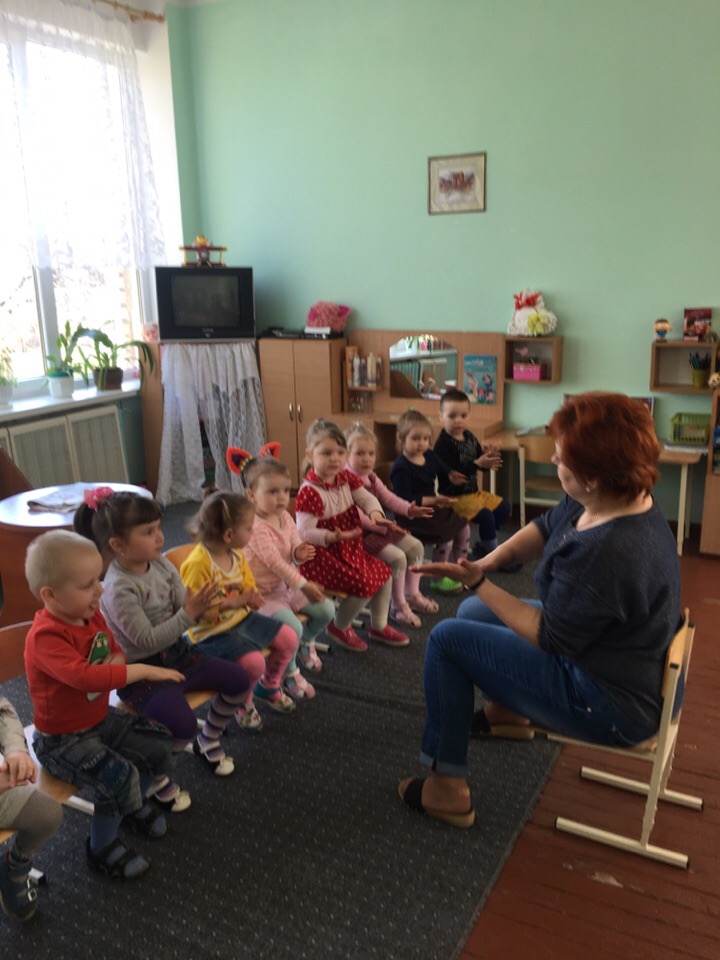 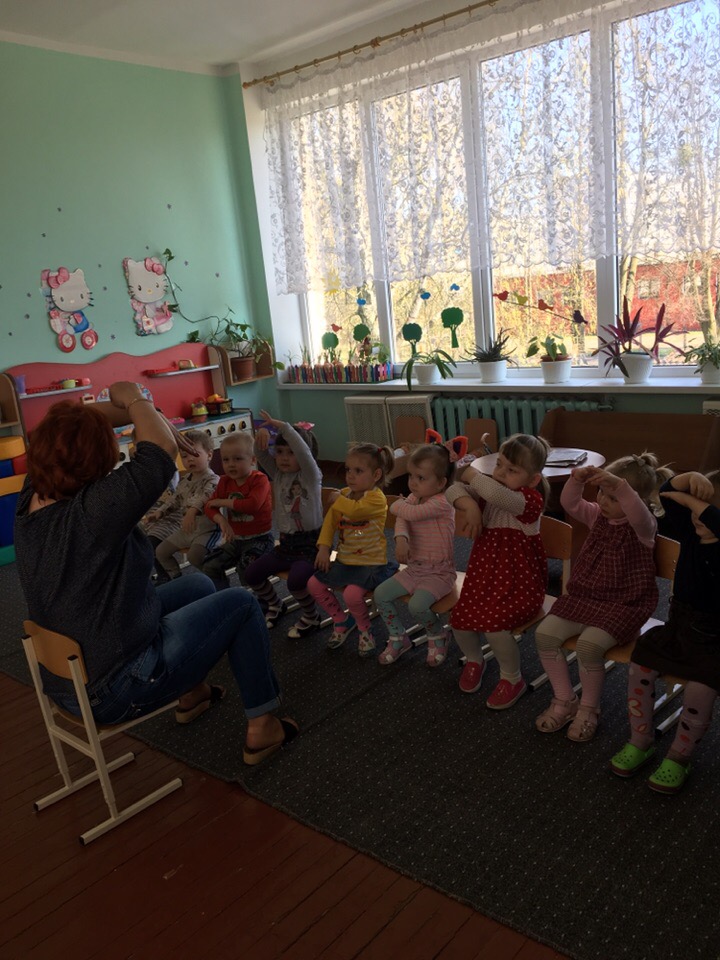 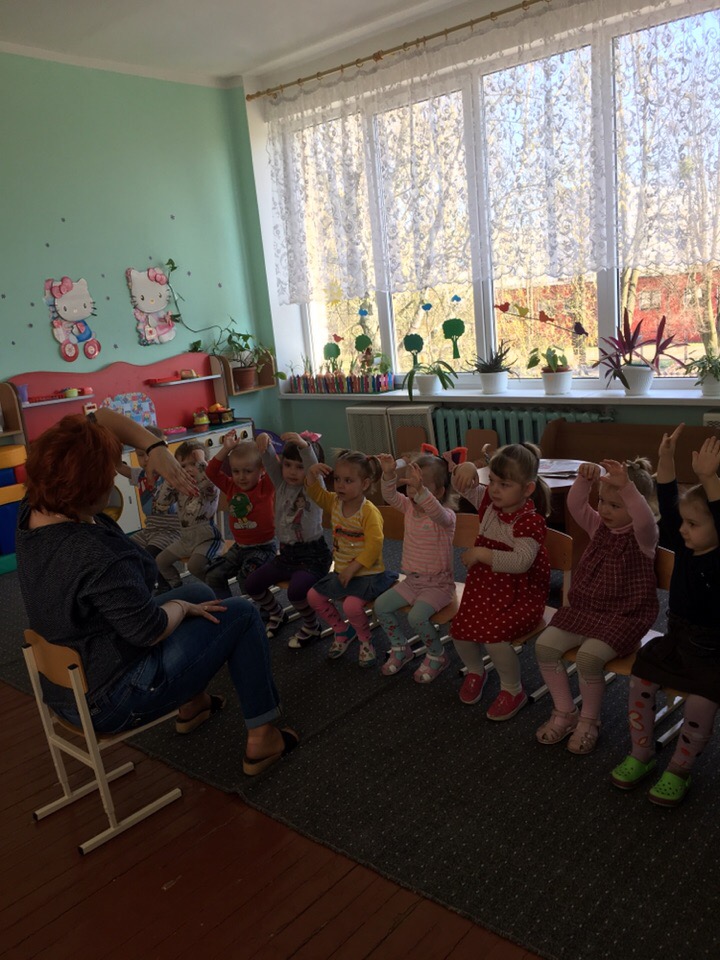 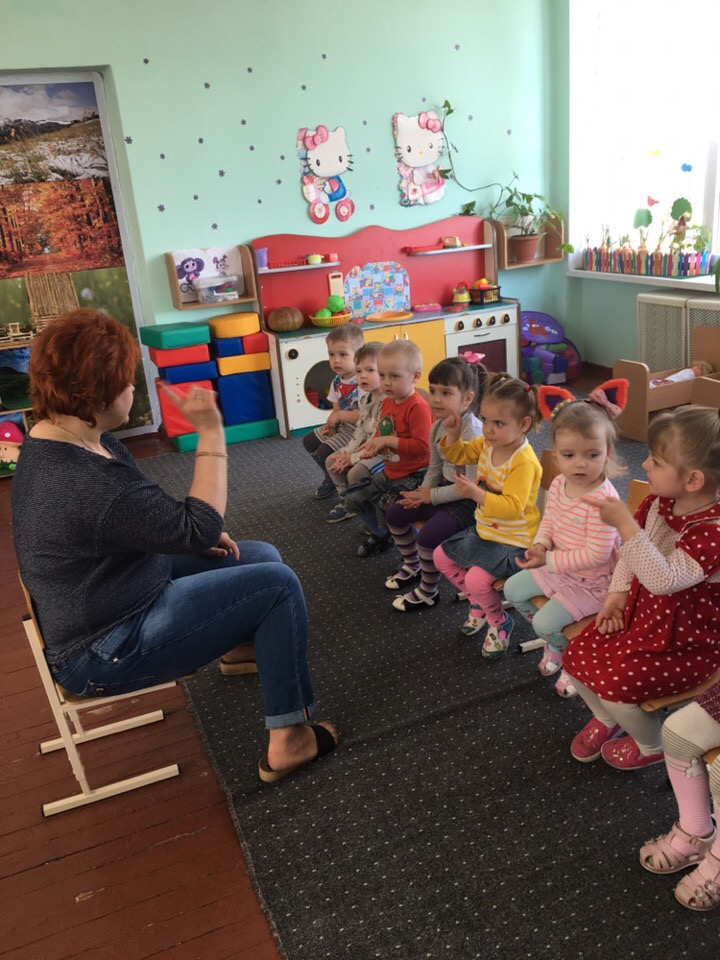 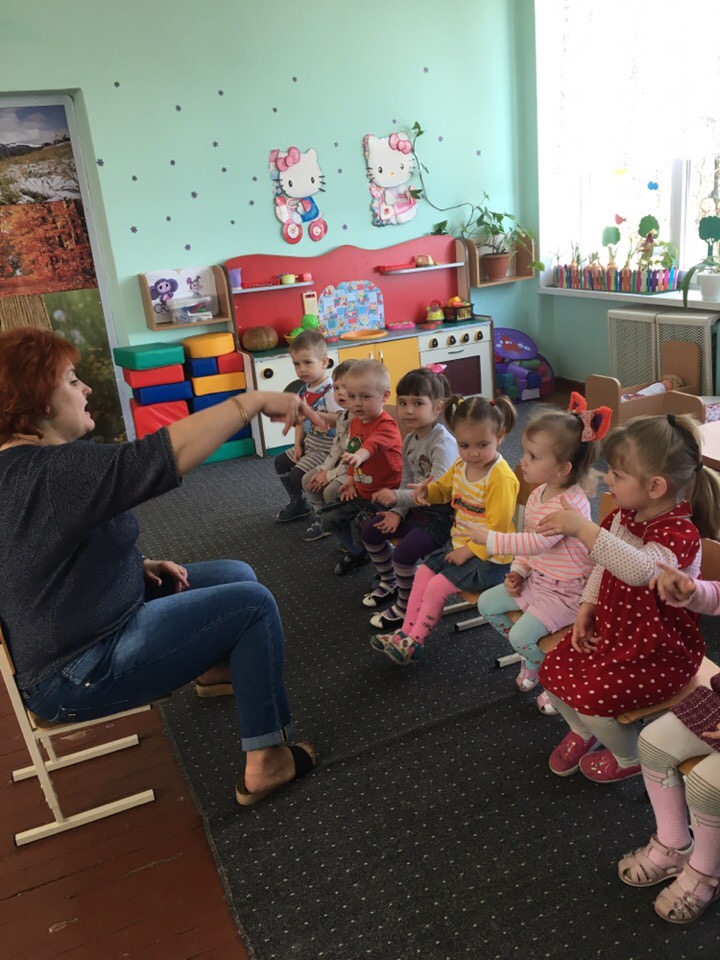 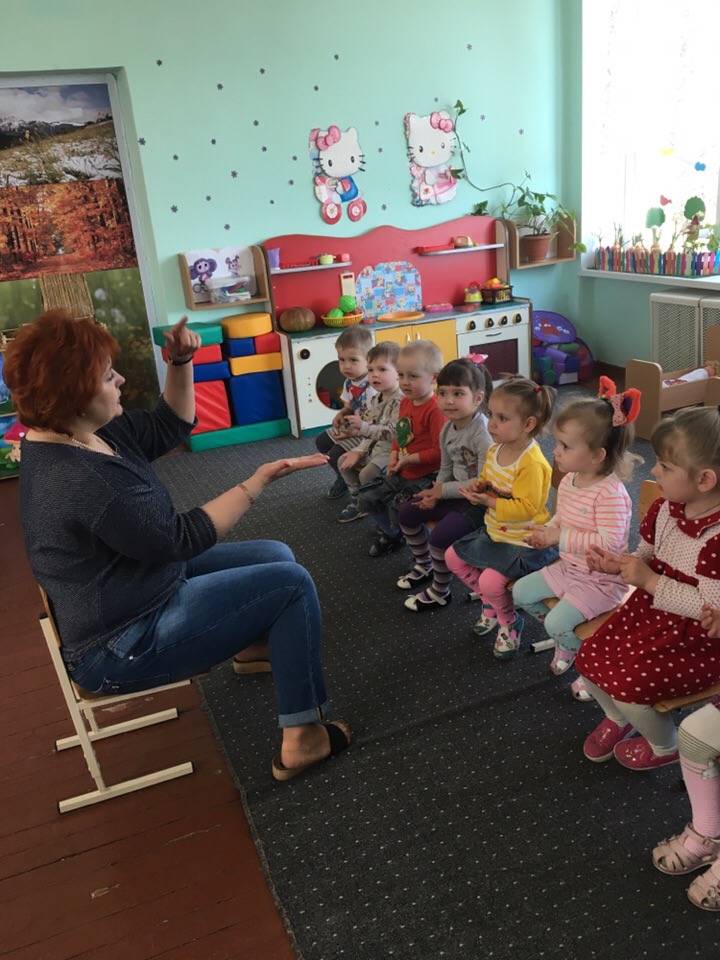 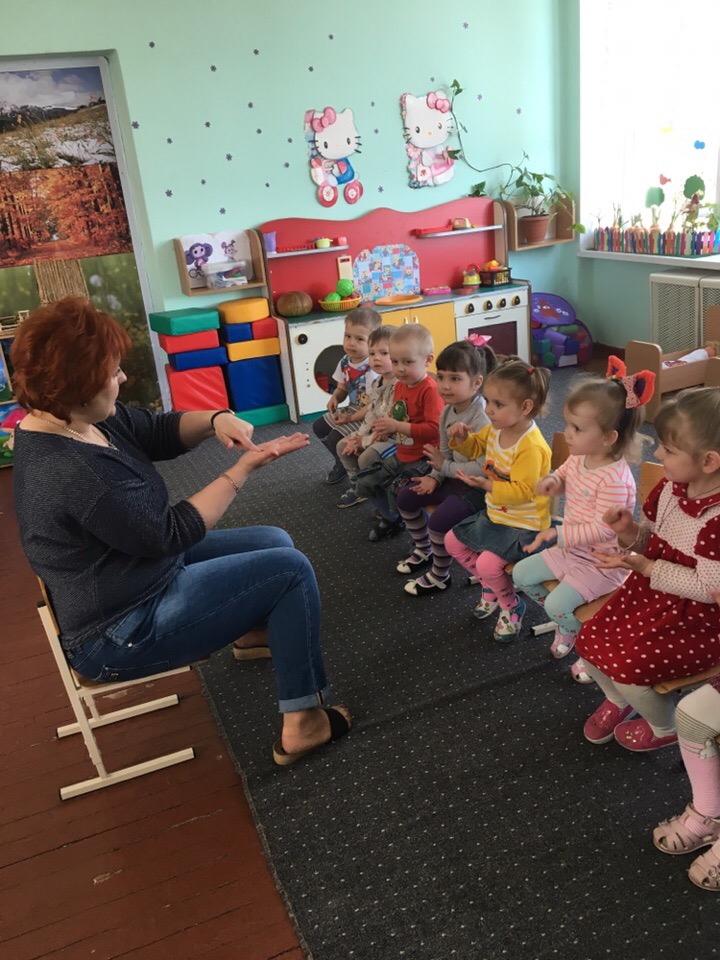 